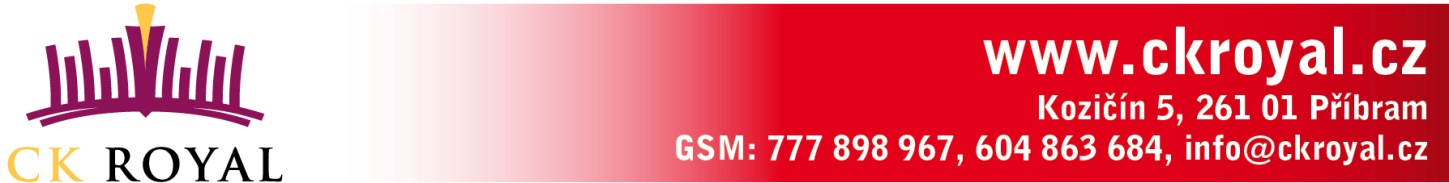     Vážení rodiče, níže posíláme návod, jak závazně zaregistrovat dceru/syna na zahraniční zájezd, pořádaný Ck Royal Nina Maršíková ve spolupráci s vaší školou.   Upozornění pro cizince mimo EU (Ukrajinci, Rusové, Vietnamci apod), zjistěte si prosím vaši vízovou povinnost pro návštěvu Velké Británie. Zajištění potřebných víz jde na vrub účastníka a CK toto nezajišťuje. Při neudělení víza se postupuje dle storno-podmínek CK. Škola ani CK za toto nenese zodpovědnost.    Přihlašte, prosím, účastníka zájezdu skrze rezervační systém cestovní kanceláře následujícím způsobem:Rozklikněte odkaz (CTRL+kliknutí):  https://prihlaska.ckroyal.cz/info/551/183(po jeho rozkliknutí se Vám objeví nabídka zájezdu s důležitými informacemi. Vše si prosím důkladně pročtěte. Stejně tak si můžete stáhnout přesný program zájezdu.V levém horním rohu klikněte na - Vytvořit účet.Po jeho rozkliknutí, vyplňte všechny kolonky pro založení Vašeho účtu. Vyplňujete zde informace o Vás, jako rodiči – zákonném zástupci.Zaškrtněte box se souhlasem všeobecných smluvních podmínek a GDPR (jsou k dispozici k náhledu) a dejte – Vytvořit registraci.V tuto chvíli můžete účastníka k zájezdu přihlásit. Pokud na zájezd budete hlásit více dětí, níže uvedený postup opakujte.V dolní části obrazovky vyplňte údaje o účastníkovi zájezdu. Účastníka pište s diakritikou a údaje si překontrolujte. Dle zadaných údajů bude mimo jiné sjednáváno i cestovní pojištění účastníka, proto je nutné, aby zadané údaje jako jméno, příjmení a datum narození, byly správně. Jelikož Váš zájezd zahrnuje i přepravu nočním trajektem, trajektová společnost vyžaduje u tohoto typu přepravy číslo pasu. Budete ho zadávat již při vyplňování údajů o Vašem dítěti. Pokud pas v tuto dobu ještě vaše dítě nemá, není nutné ho vyplnit hned. Po nahlášení dítěte ho do rezervačního systému  můžete do 31.3.2024 doplnit. Mějte prosím do této doby pas vyřízený. Po tomto termínu CK musí poslat čísla pasů dítěte na trajektovou společnost.Zatrhněte box se souhlasem všeobecných podmínek a GDPR (opět možné nahlédnout) a dejte – Odeslat závaznou přihlášku. Vaše dítě je tímto na zájezd závazně přihlášeno. V dolní části obrazovky se Vám po přihlášení dítěte jeho zápis objeví.V tuto chvíli Vám na zadaný email byla zaslána závazná přihláška na zájezd a platební instrukce. Postupujte dle pokynů na závazné přihlášce, případně použijte QR kód. Mějte prosím na paměti, že při platbě zájezdu je vždy nutné zadat správně variabilní symbol!